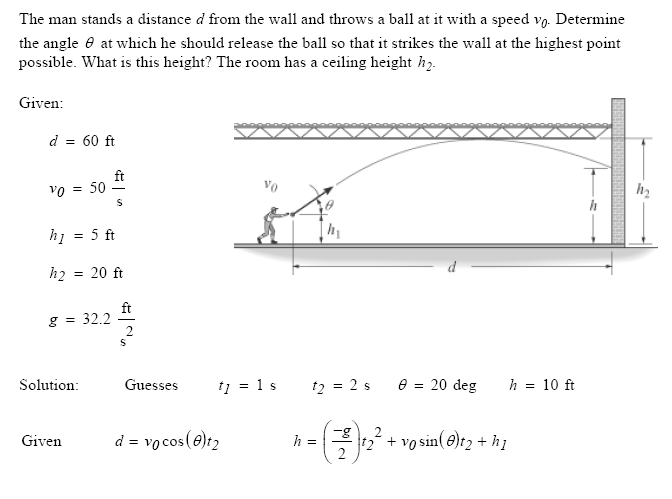 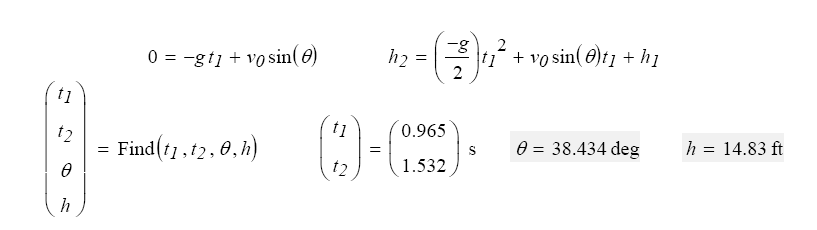 If they are released from restFind the distance traveled by A after 5s 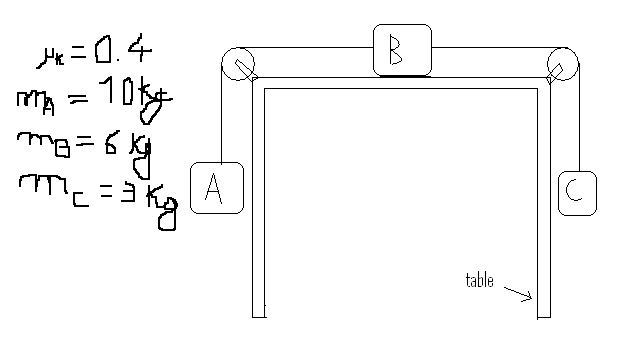 Sol: WA – Wc - µWb = ( ma + mb + mb) aa = ….Distance = …..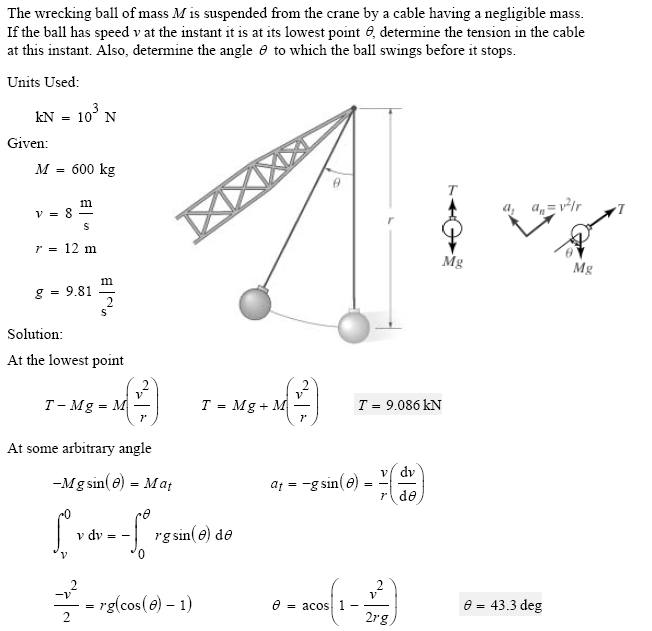 